世田谷二丁目ちぐさ住宅地区　地区計画パンフレットの内容についてご案内します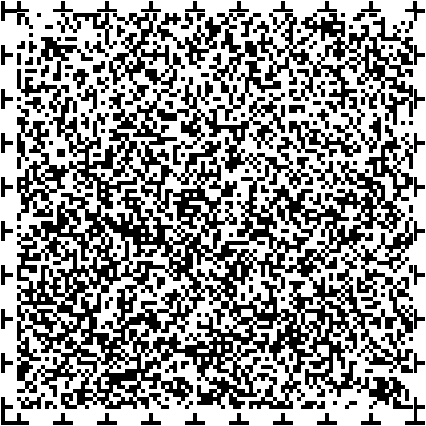 なお　きりかきが他のページにも施されていますが　音声コードは表紙のみに印刷されています世田谷二丁目ちぐさ住宅地区　地区計画で定めている主な項目は敷地面積の最低限度壁面の位置等の制限高さの最高限度建築物等の形態又は色彩その他の意匠の制限垣又はさくの構造の制限土地の利用に関する事項（敷地内緑化）総合設計の場合の本整備計画の遵守地区街づくり計画で定めている主な項目は地区計画と同じです地区内で新築　たてかえなどを行うかたは　工事着手の３０日前で　かつ建築確認申請の前までに世田谷区への届出が必要です詳細な内容については次の担当部署にお問い合わせください世田谷総合支所　街づくり課　電話番号は　０３－５４３２－２８７２　です